FOOD LICENCE APPLICATION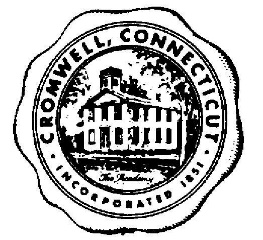 SEASONAL/TEMPORARY (7 DAYS OR LESS)TOWN OF CROMWELL HEALTH DEPARTMENT PROCEDURES___________________________________________________________________All food vendors are to complete a food service application for the Health Department.  “Food Service” includes the dispensing or sale of any food or food products.Application to include:  copy of current food license from any town and a copy of last inspection.Copy of QFO/Certified Food Protection Manager for Class II, III and IV.Single event fee:   $50.00  (One Day)  Multiple days:  Fees by classification.Farms and non-profits are exempt from fees.  Application is required.A completed application may be emailed to:  Afletcher@cromwellct.comFees paid prior to event.Application must be approved prior to participating in any event.Copy of Cottage Kitchen License from State of Connecticut if applicable.Floor plan of vending space/vehicle.Completed application along with fee and documentation must be submitted five (5) work days prior to the event.  Approval is also required from The Cromwell Police Department.  A Food License is required of ALL food vendors to participate in any event.Attached:	Health Department application for a Seasonal/Temporary LicenseContacts:	Cromwell Health Department:  (860) 632-3426		Cromwell Police Department:   (860) 635-2256 ext. 13F:Farmers Market/Seasonal Application 2023Office: (860) 632-3426							Business Hours:  M-F 8:30 am TO 4:00 Fax:  (860)  632-3493								www.cromwellct.comTOWN OF CROMWELLHEALTH DEPARTMENTPhone: 860-632-3426 Fax: 860-632-3493 SEASONAL FOOD SALES  TEMPORARY FOOD SALES (ONE TIME EVENT)Event:  Place of Event:Date(s) of Event:				Time(s) of Event:Temporary/Seasonal Food Service:No food preparation, individual portions or samplesFood preparation, individual portions or samplesConcession stand – Civic/Non-Profit GroupFarmer selling farm products.*NOT-FOR-PROFIT STATUS REQUESTED – (Fee Waived).  The above temporary food service establishment is operated by a non-profit organization exempt from federal taxes AND exempt from local real estate and personal property tax.  IRS and/or State of CT Department of Revenue Services determination letter(s) may be requested with this application.List complete menu and sources of food product. (Please attach a copy of your menu)How will perishable foods be transported and held until used?Where and how will foods be prepared and held until served?What facilities exist that will be used for:Equipment & Dishwashing:Hand Washing:Refuse Disposal:Fly Control:Lavatories – Public & Workers:BASIC FOOD BOOTH REQUIREMENTS FOR SEASONAL/TEMPORARY EVENTSKEEP FOODS AT SAFE TEMPERATURES:	HOLD ALL COLD FOODS BELOW 45*F	HOLD ALL HOT FOODS OVER 140*F	REHEAT FOODS TO 165*F	COOK ALL FOOD BEING PREPARED TO MINIMUM TEMPERATUREPOULTRY 165*F, PORK 150*F, BEEF 140*F, GROUND BEEF 155*F,ALL OTHER FOODS 165*FWASH HANDS FREQUENTLY AND USE GLOVES/OR UTENSILS WHEN DISPENSING FOODSANATIZE UTENSILS AND CUTTING BOARDS (USE BLEACH SOLUTION)DO NOT CROSS CONTAMINATE (SEPARATE RAW & COOKED FOODS)USE UTENSILS — NOT YOUR HANDSKEEP FOODS COVEREDDO NOT EAT WHILE WORKING WEAR HAIR RESTRAINTS/HATS WHEN PREPARING FOODSDO NOT WORK IF YOU ARE ILLWASH HANDS AFTER USING RESTROOM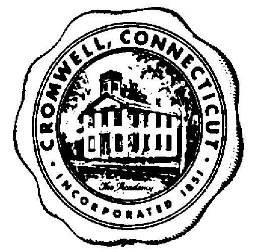 Town of CromwellHealth Department41 West StreetCromwell, CT  06416Comments: __________________________________________________________________________________________________________________________________________________________________________________________________________________________________________________________________________________________________________________________________________________________________________________________________________________CHECKLISTREQUIREDPROVIDEDProbe Thermometer AvailableXCold Holding (type) Coolers/RefrigerationXHot Holding (type) Grills/WarmerXPlastic WrapXHand wash (type) as shownXExtra Utensils/approved containersXWashing of utensilsXCleanable counters – tablesXDisinfections – Bleach – 50 P.P.M.XWastewater disposalXGrease disposalXGarbage containers & disposalXPaper towels available and usedXClean outer garmentXFood/Paper & Plastic Goods off groundXLight ShieldsXRules posted – enclosedXLog sheet belowXFloor/roof covering - tentsX